КРИТЕРИИ ОЦЕНИВАНИЯТур 1.1. Сопоставьте взгляды философов и мировоззренческие позиции, связанные с теорией познания. Результаты занесите в таблицу:ВЗГЛЯДЫ ФИЛОСОФОВА) Р. Декарт: «Я мыслю, следовательно, я существую». Б) К. Маркс: «Бытие определяет сознание».В) К. Гельвеций: «Все что недоступно чувствам, недостижимо и для ума». НАПРАВЛЕНИЯ В ТЕОРИИ ПОЗНАНИЯ1) эмпиризм 2) рационализм3) материализм По 1 баллу за каждый верный ответ, всего 3 балла2. Продолжите определение:  А) Учение, отрицающее полностью или частично возможность познания мира – это ________________________________________________Б) Воззрение, абсолютизирующее роль государства в обществе и считающее его укрепление главной целью общественного развития – это ________________________________________________________________В) Часть экономической теории, которая исследует поведение экономики в целом, а также ее крупных секторов, таких как государственный и частный сектор, государственные финансы и денежно-кредитную сферу, топливно-энергетический комплекс и т.д. – это _________________________________________________________ Г) Право выхода субъектов из состава федерации – это ________________________________________________________Д) Верховенство государственной власти внутри страны и независимость ее на международной арене – это ________________________________________________________________Е) Составная часть нормы права, которая определяет само правило поведения (юридической обязанности либо правомочия) – это _____________________________________________________________Ж) Принцип юридической ответственности, который заключается в том, что каждое лицо, обвиняемое в совершении правонарушения является невиновным, пока его виновность не будет доказана в предусмотренном законом порядке – это ______________________________________________           З) Способ организации высшей власти государства, компетенция, взаимодействие высших органов государства, степень участия населения в их образовании – это  __________________________________________Ответ: а) агностицизм, б) этатизм, в) макроэкономика г) сецессия, д) суверенитет государства, е) диспозиция, ж) презумпция невиновности, з) форма правления.По 1 баллу за каждый верный ответ, всего 8 баллов3. Выберите  правильные ответы. Запишите их в таблицу.3.1. К основным признакам мажоритарной избирательной системы относят:а) зависимость количества депутатских мандатов, полученных партией, от количества голосов избирателей;б) возможность выдвижения независимых беспартийных кандидатов;в) голосование за партийные списки;г) голосование по одномандатным округам.3.2. К чертам формационного подхода развития общества относят:а) выделение общего, универсального в развитии стран;б) главный акцент делается на материальной сфере, экономике;в) предполагается путь развития – циклически, по спирали;г) выделение особенного, уникального в развитии стран.По 1  баллу   за каждый верный ответ, всего 4  балла    4. Вставьте в текст вместо пропусков нужные слова из списка, приведенного ниже. Обратите внимание: В списке слова даны в именительном падеже! Используйте их  в необходимом роде, числе и падеже.Само понятие «гражданское общество» восходит корнями к временам Античности. У античных мыслителей понятия «гражданское общество», «политическое сообщество» и «государство» выступали в качестве 1. ___________________, взаимозаменяемых терминов. Понятие «политическое» охватывало все важнейшие 2. ____________________людей: семью, религию, образование, художественную культуру, 3. ______________. Поэтому неудивительно, что древнегреческому полису было свойственно единство гражданского коллектива и государства. Если центральным элементом 4. __________________ признается совокупность отдельно взятых личностей, то его «несущими конструкциями» являются все те 5. ______________________, которые призваны служить осуществлению человеком его интересов, целей, устремлений. Основным институтом гражданского общества остается 6. ____________________. Немаловажную роль играют образовательные и профессиональные организации, творческие и научные союзы, 7. __________________, сословия, классы, разного рода заинтересованные группы и т.д.В гражданское общество входит и целый ряд так называемых промежуточных институтов. Речь идет, например, о политических партиях, организациях, объединениях, 8. _______________________. Следует также учесть, что гражданское общество – это не только определенный социально-экономический комплекс институтов, но и духовное и политико-культурное образование, включающее определенную 9. ______________________. Гражданское общество невозможно представить без национальных и религиозных 10. ______________, обычаев, мифов, символов, стереотипов поведения, морально-этических норм и ценностей.Пропущенные слова: государство, средства массовой информации, институт, семья, традиция, школа, сфера жизни, трудовой коллектив, система отношений, синоним, искусство, гражданское общество, человек, политика, система.  Ответ: 1) синоним, 2) сфера жизни, 3) искусство, 4) гражданское общество, 5) институт, 6) семья, 7) трудовой коллектив, 8) средства массовой информации, 9) система отношений, 10) традиция.По 0,5 балла за каждое верное слово, всего 5  баллов5. Прочитайте текст и найдите ошибочное утверждение. Сформулируйте правильное утверждение. Обоснуйте, почему вы считаете, что данное утверждение ошибочно, а ваша формулировка является правильной.«Американский социолог Д. Белл, автор знаменитой концепции постиндустриального общества, представил вариант конвергенции идей постиндустриализма и информационного общества в книге 1980 года «Социальные рамки информационного общества». Выражение «информационное общество» у Белла – это новое название для индустриального общества, подчеркивающее не его положение в последовательности ступеней общественного развития – после традиционного общества, а основу определения его социальной структуры – информацию. В этом типе общества первостепенное значение придается информации, включенной в функционирование научного знания и получаемой благодаря такому знанию».____________________________________________________________________________________________________________________________________Ответ: ошибка во втором предложении. Правильный вариант: Выражение «информационное общество» у Белла – это новое название для постиндустриального общества, подчеркивающее не его положение в последовательности ступеней общественного развития – после индустриального общества, а основу определения его социальной структуры – информацию. Обоснование: новое название для следующей после индустриального общества ступени развития – постиндустриальное общество. В соответствии со стадиальным подходом общество в своем развитии проходит следующие ступени: традиционное, индустриальное и постиндустриальное общество.    3  балла   за верный ответ6.  Индивид в процессе социализации проходит последовательно ряд стадий.  Расположите последовательно стадии социализации личности от самой ранней (1) до самой поздней (5):0,5 балла за каждый верный ответ, всего 2,5  балла7. Решите экономическую  задачу:На рынке труда спрос на труд описывается уравнением DL = 100 - 2W, а предложение труда — уравнением SL = 40 + 4W, где W - дневная ставка заработной платы в долларах. Определить: а) Какая ставка заработной платы установится на этом рынке и какое количество работников будет нанято на работу?б) Если государство устанавливает минимальную ставку заработной платы на уровне 15 $ в день, каковы будут последствия такой политики для занятости?Решение:а) Приравняем спрос и предложение рабочей силы DL = SL, тогда 100 – 2W = 40 + 4W. Откуда получаем, что:W = 10 $, DL = DS = 80 чел.б) При W = 15:DL = 100 – 2W = 100 – 30 = 70 чел.SL = 40 + 4W = 40 + 60 = 100 чел.100 – 70 = 30 чел.Таким образом, при ставке заработной платы 15 $ в день 30 человек не будут наняты.Ответ: а) 10$, 80 человек; б) 30 человек не будет наняты.2 балла за верный ответ без обоснования, 8  баллов за верный ответ с обоснованием8. Установите соответствие между примерами методов и форм познания: к каждой позиции, данной в первом столбце, подберите соответствующую позицию из второго столбца.Ответ:
1 – А 2 – Б 3 – А 4 – А 5 – БПо 0,5 балла  за каждый верный ответ, всего  2,5  балла9. Решите правовую задачу:Между учениками 10 класса В. и З. возник спор. В. утверждал, что законопроект вносится в Федеральное Собрание, и он, как гражданин РФ, имеет право это сделать. З. считал, что законопроект вносится в Совет Федерации  и В. не имеет право вносить законопроект, так как ему еще нет 18 лет. Разрешите спор. 1. Кому принадлежит право законодательной инициативы. 2. Куда вносится законопроект. 3. Перечислите этапы законотворческого процесса. Ответ: 1. Право законодательной инициативы принадлежит: Президенту РФ, Совету Федерации, сенаторов РФ, депутатам Гос. Думы РФ,  Правительству РФ, законодательным органам субъектов РФ, Конституционному  Суду РФ и Верховному Суду РФ по вопросам их ведения. 2.  Законопроект носится в Гос. Думу РФ.3. Этапы: принятие законопроекта Гос. Думой РФ; одобрение Советом Федерации РФ; подписание и обнародование Президентом РФ. 2 балла за  верный ответ на вопрос без обоснования, 6  баллов за верный ответ  с обоснованием10. Составьте схему, используя все предложенные понятия и термины. В схеме отразите их соотношение. В схему запишите только порядковые номера понятий и терминов.1.Опцион. 2.Ценные бумаги. 3.Обычные. 4.Акция. 5.Чек.                  6.Привилегированные. 7.Фьючерс. 8.Облигация. 9.Государственные. 10.Вексель.                 11.Муниципальные. 12.Корпоративные. Ответ:						2					1       4   5    7  8    10					3   6         9   11    12По 0,5 балла за каждый верно определенный элемент схемы. Всего  6 баллов.11. Заполните таблицу классификаций политических партий, внесите номер типа партий в соответствующую колонку таблицы:         Список партий:Ответ: 1 балл  за каждый верный  ответ,  всего 5   баллов 12.  Посмотрите на изображения и укажите пропущенную эмоцию.А) испуг                               Б)   рассерженность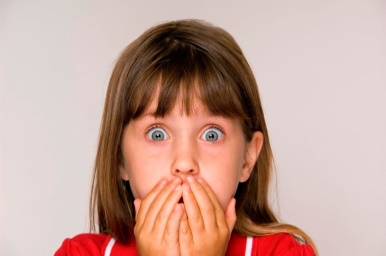 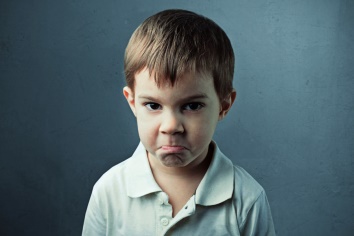           В)   восхищение                       Г) разочарование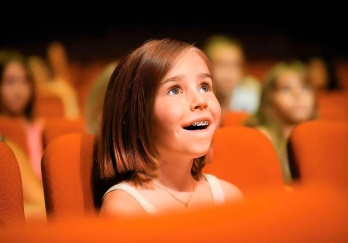 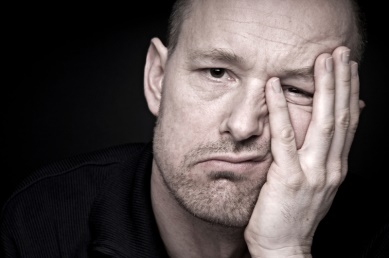 1  балл  за верный ответ13.Решите логическую задачу:Барон Мюнхгаузен путешествовал по стране Вруландии, намереваясь посетить 10 самых больших городов, расположенных вдоль берега моря. В каждом городе живут либо только лжецы (говорят только ложь), либо только рыцари (говорят только правду). В первом городе проживали лжецы. Во втором городе местный житель сказал «тебе осталось посетить в два раза меньше городов лжецов, чем уже проехал» (город говорившего не считается, его Мюнхгаузен еще не проехал, он там находится). Почему-то во всех остальных городах, кроме последнего, ему говорили то же самое. А последний город оказался городом лжецов. Есть ли рыцари в стране Вруландии? Ответ обоснуйте.Ответ. Да. Критерии проверки: Правильный ответ с обоснованием - 6 балловРешение №1. Если предположить, что городов рыцарей нет, получится, что житель 7 города сказал правду (осталось проехать 3 города лжецов, а проехал уже 6). Это противоречит условию. Если же 7 город – город рыцарей, противоречия нет: ЛЛЛЛЛЛРЛЛЛ, действительно Мюнхгаузену осталось проехать в два раза меньше городов лжецов, чем он уже проехал. 	6 баллов (замечание: в этом решении остальные возможные ситуации находить не нужно)	4 балла – решение верное, но нет проверки на непротиворечивость предложенного случая.Решение №2. Если же ребенок пошел путем перебора вариантов, предлагается суммировать баллы за ключевые моменты:1 балл  за верный ответ без обоснования,  6  баллов за верный ответ с обоснованием14.  Решите кроссворд. По горизонтали:											1. Соответствие характеристик выборки характеристикам популяции или генеральной совокупности в целом.2. Сильный побудительный момент; внешний фактор, вызывающий реакцию, действие.3.Экономическая категория, отражающая желание и возможность потребителей купить какое-либо количество товара по определенной цене в определенное время.4. Имущественный наем, основанный на договоре предоставления имущества во временное пользование за определенную плату.5.Величина, равная отношению объёма проделанной работы ко времени, за которое она была совершена.По вертикали:										6.Одно из правомочий собственника, его субъективное право, представляющее собой основанную на законе возможность определения юридической судьбы имущества путем изменения его принадлежности, состояния или назначения.7.Способ изучения глубинных процессов деятельности системы, посредством помещения системы в разные ситуации и отслеживание доступных наблюдению изменений в ней.8. Термин, характеризующий любое колебание или любое периодическое изменение.9. Внутренняя, необходимая, устойчивая и существенная связь, обусловливающая упорядоченность бытия и его изменений.10. Процедура отстранения от должности высокопоставленного государственного чиновника, вплоть до главы государства, судом парламента по тяжкому уголовному обвинению.Максимальное количество баллов –30Критерии оценки эссе по обществознаниюПонимание темы и соответствие ей содержания работы.Владение теоретическим и фактическим материалом по теме.Логичность авторского текста.Общая гуманитарная эрудиция.Навык организации академического текста, связность, системность, последовательность изложения, культура письма.123ВАБ12б, га, бОсновные стадии социализации личностиПорядковый номерИнтеграция3Адаптация1Индивидуализация2Хранение5Коррекция41.Выдвижение гипотезА.Методы познания2.ВосприятиеБ.Формы познания3.Измерение4.Эмпирическое описание5.ПредставлениеПравящие партииЛиберальные партииМассовые партииКонсервативные партииПравые партииПо идеологическому признакуПо типу политических программПо организационному признакуПо отношению к власти2, 45311Второй город не может быть городом рыцарей, так как до него всего один город лжецов, а 1 – нечетное число1 балл2Аналогично не могут быть городами рыцарей все города, имеющие четный номер1 балл3Возможны только три расстановки, не противоречащие условиям задачи:ЛЛРРРРРРРЛЛЛЛЛРРРРЛЛЛЛЛЛЛЛРЛЛЛ3 балла4Во всех расстановках город №7 – город рыцарей. Во всех остальных случаях нет достаточных оснований утверждать, что другие города – города рыцарей1 балл7те8фсл2стимулк1реп6ре9зентат10и ивностьааумскап3спросционичрямяеж4арендаетн5производительностье